AgendaWelcome.Attendance sheets will be provided for you to sign, and to notify any apologies for absence.Devotions led by Bob McAlpinPastoral MattersMinutes of Meeting of 10 October 2019.These have been circulated beforehand. A few copies will be available at the Meeting.Matters Arising from Minutes not otherwise on the Agenda.As notified at the Meeting.Notification of Any Other Business not on the Agenda.Final interview – Jacqui Cameron, conducted by the Revd Paul Dunstan, including report on her trial service on 10 Nov at StocksfieldPreparation for ServiceTutor’s Reports as available.Reports on Services are expected as follows. The Meeting is asked to note these, rather than consider them in detail, although the reporter may wish to comment briefly:-Robin Charlton – 15 Dec at CorbridgeRuth Johnson – 13 Oct at Haydon Bridge (10am)Future Reports on Services at the following possible dates:-Jacqui Cameron – 15 March at Catton (9.30am) or 29 March at AcombRobin Charlton – 2 Feb at Haydon Bridge (10am) or 23 Feb at Wylam (10.45am)Ruth Johnson – NB Trial service – 8 March at Haltwhistle (10.30am) or 15 March at Allendale (11am)Peer reviewFuture training and development opportunitiesNews from churchesOther Business as notified at 6 above.Dates and Locations of Future Meetings (all at 7.30pm).Thursday 23 April 2020 at West EndThursday 2 July 2020, venue tbaProposed: Thursday 8 October 2020 at West EndAPPENDIX563 Duties and Rights of Local Preachers. Preachers are called of God, to be worthy in character, to lead God’s people in worship and to preach the gospel. This places duties on, and gives rights to, local preachers.(2) As to worship, it is the duty of local preachers: (i) to lead worship and preach with knowledge, conviction and competence;(ii) to preach nothing at variance with our doctrines (the term ‘our doctrines’ refers to those truths of salvation which are set forth in the Methodist doctrinal standards);(iii) to be available for an appropriate number of appointments each quarter, having regard to the situation of the local preacher and of the Circuit;(iv) to inform the Superintendent of any occasions on which they cannot be available for appointments on the forthcoming circuit plan;(v) to fulfil all appointments given on the circuit plan;(vi) if unable to fulfil an appointment, to arrange for a suitable substitute, informing the Superintendent and a church steward of the Local Church concerned;(vii) to take overall responsibility for an act of worship when appointed on the circuit plan;(viii) to seek to work collaboratively with others in leading worship.(3) As to fellowship and training, it is the duty of local preachers:(i) to attend the Local Preachers’ Meeting on each occasion (or to tender an apology for absence to the secretary if unable to attend for good reason);(ii) to continue to develop in their personal spiritual life, in knowledge and understanding, and in preaching and leading worship;(iii) if admitted as such after the year beginning 1st September 1995, to participate in a programme of continuing local preacher development;(iv) to attend a class, housegroup, or similar fellowship group if possible.(4) As to membership of the Local Church, it is the duty of local preachers regularly to attend public worship (as appointments permit) and receive the Sacrament of the Lord’s Supper (normally in a Methodist church or an approved local ecumenical partnership).(5) It is the right of local preachers:(i) to retain local preacher status while they remain members of the Methodist Church (this right continues if they are no longer able to lead worship and preach by reason of age or infirmity, but is subject to Sections 113 to 115);(ii) upon removal from one Circuit to another, upon production of a copy of the current circuit plan from their former Circuit, to be received in the new Circuit as local preachers;(iii) to have the year of their admission as a local preacher recorded by the Circuit.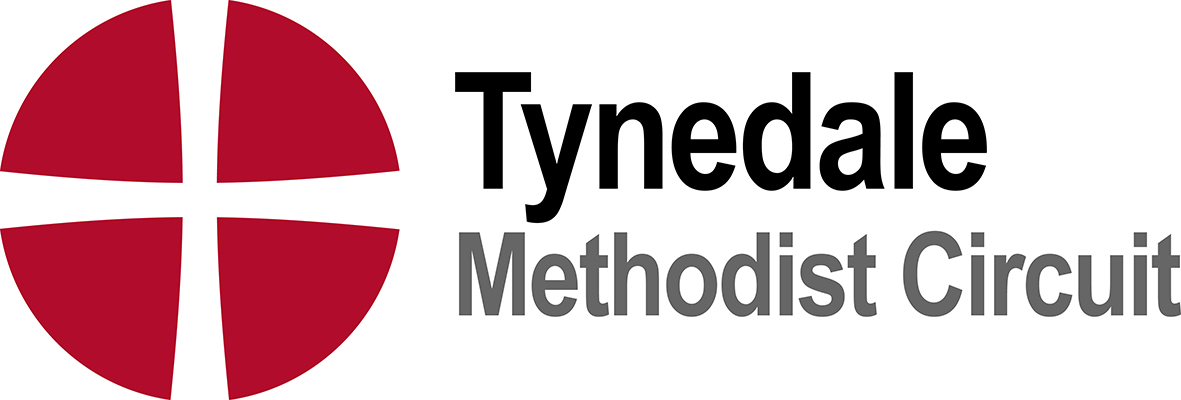 Local Preachers, Readers and Worship Leaders Meeting16 January 2020